Δελτίο  τύπου  για  τις  «Εκθέσεις  Πειραμάτων  Φυσικών  Επιστημών  και  Τεχνολογίας 2019»  Την Παρασκευή 10 Μαΐου 2019, στον εξωτερικό χώρο του Δημαρχείου Αλμωπίας (στην Αριδαία), πραγματοποιήθηκε η «Έκθεση Πειραμάτων Φυσικών Επιστημών και Τεχνολογίας» για τα Σχολεία του Δήμου Αλμωπίας.Επίσης, την Τετάρτη 15 Μαΐου 2019, στον εξωτερικό χώρο του Πνευματικού Κέντρου Γιαννιτσών, πραγματοποιήθηκε η «Έκθεση Πειραμάτων Φυσικών Επιστημών και Τεχνολογίας» για τα Σχολεία του Δήμου Πέλλας.Οι εκθέσεις διοργανώθηκαν από: το Εργαστηριακό Κέντρο Φυσικών Επιστήμων (Ε.Κ.Φ.Ε.) Πέλλας διά του υπευθύνου κ. Τιμολέοντα Αντωνέλη, το 3ο ΠΕ.Κ.Ε.Σ. Κεντρικής Μακεδονίας διά των Συντονιστών/-στριών κλ. ΠΕ04 κ. Χρήστου Παπαδόπουλου και κλ. ΠΕ70 κ.κ. Χριστόδουλου Φανιόπουλου, Πηνελόπης Ξανθίδου και Σωτηρίας Σαμαρά, τη Διεύθυνση Δευτεροβάθμιας Διεύθυνσης Πέλλας και τη Διεύθυνση Πρωτοβάθμιας Εκπαίδευσης Πέλλας. Για την διεξαγωγή των εκθέσεων, η οργανωτική επιτροπή δέχτηκε τη συνδρομή των Δήμων Έδεσσας, Πέλλας και Αλμωπίας.Στην έκθεση της Αριδαίας συμμετείχαν με παρουσιάσεις οι παρακάτω:Στην έκθεση των Γιαννιτσών συμμετείχαν με παρουσιάσεις οι παρακάτω:Στους χώρους των εκθέσεων επικρατούσε ζωντάνια, κέφι και ενθουσιασμός. Κάθε παρουσία Σχολείου ήταν και μία έκπληξη, κάθε φωνή παιδιού, κάθε περιγραφή του και ερμηνεία ήταν κι ένα βήμα στέρεο, αισιόδοξο, σίγουρο, προς τον επιστημονικό και τεχνολογικό αλφαβητισμό, προς την κατανόηση του κόσμου. Τα παιδιά αισθάνονταν «μικροί επιστήμονες» καθώς πραγματοποιούσαν πειράματα Φυσικών Επιστημών ή παρουσίαζαν τις τεχνολογικές κατασκευές τους· ένιωθαν δάσκαλοι όταν εξηγούσαν σε μαθητές/τριες και επισκέπτες/τριες  τις αρχές που διέπουν το πείραμα ή τη λειτουργία της κατασκευής τους· συνεργάζονταν, αστειεύονταν, χειροκροτούσαν και χειροκροτούνταν, ήταν γεμάτα ικανοποίηση, χαίρονταν.Πρωτεργάτες σε όλη αυτή την προσπάθεια οι Εκπαιδευτικοί μας. Πολλές οι δοκιμές, αμέριστη η προσπάθεια, η υπομονή και η επιμονή δίπλα στους μαθητές και στις μαθήτριες! Ουσιώδες το αποτέλεσμα. Η έκθεση της Έδεσσας δεν πραγματοποιήθηκε λόγω καιρικών συνθηκών. Όμως δήλωσαν συμμετοχή και προετοίμασαν (για παρουσίαση) τις μαθητικές τους ομάδες οι παρακάτω:Ευχαριστούμε την Διευθύντρια του 1ου Γυμνασίου Αριδαίας κ. Ασημούλα Μπέη, τον εκπαιδευτικό κ. Στάθη Πασόη, την «Εύξεινο Λέσχη Αλμωπίας», τον Διευθυντή του 2ου Γυμνάσιου Γιαννιτσών κ. Κενανίδη Λάζαρο και τον εκπαιδευτικό του 2ου Γυμνάσιου Γιαννιτσών κ. Σταμενίτη Αλέξανδρο για την πολύτιμη συνδρομή τους στην επιτυχή διεξαγωγή των εκθέσεων.Τέλος συγχαίρουμε και ευχαριστούμε τους μαθητές, τις μαθήτριες και τους/τις εκπαιδευτικούς για τη συμμετοχή τους στις Εκθέσεις Πειραμάτων Φυσικών Επιστημών και Τεχνολογίας 2019.Για την οργανωτική επιτροπή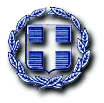 ΕΛΛΗΝΙΚΗ ΔΗΜΟΚΡΑΤΙΑΥΠΟΥΡΓΕΙΟ ΠΑΙΔΕΙΑΣ, ΕΡΕΥΝΑΣ ΚΑΙ ΘΡΗΣΚΕΥΜΑΤΩΝ ΠΕΡ. Δ/ΝΣΗ Α/ΘΜΙΑΣ & Β/ΘΜΙΑΣ ΕΚΠ/ΣΗΣΚΕΝΤΡΙΚΗΣ ΜΑΚΕΔΟΝΙΑΣ3o ΠΕΡΙΦΕΡΕΙΑΚΟ ΚΕΝΤΡΟ ΕΚΠΑΙΔΕΥΤΙΚΟΥ ΣΧΕΔΙΑΣΜΟΥ (ΠΕ.Κ.Ε.Σ.) ΚΕΝΤΡΙΚΗΣ ΜΑΚΕΔΟΝΙΑΣ  Δ/ΝΣΗ Β/ΘΜΙΑΣ ΕΚΠ/ΣΗΣ ΠΕΛΛΑΣΠληροφορίες:	Αντωνέλης Tιμολέων Τηλέφωνα: 		2381028629, 2381020223, 6979328392E-mail: 		mail@ekfe.pel.sch.gr Έδεσσα,     21 - 5 - 2019Αρ. πρωτ.:  5127Αρ. πρωτ.:   Προς:  Σχολεία Δ.Δ.Ε. & Δ.Π.Ε. ΠέλλαςΜ.Μ.Ε. Κοιν.: Περ. Δ/νση Π. & Δ. Εκπ/σης Κεντρικής ΜακεδονίαςΥΠ.Π.Ε.Θ. ΠΑΝΕΚΦΕΔήμους Αλμωπίας, Πέλλας, Έδεσσαςα/αΣΧΟΛΕΙΟΔΙΕΥΘΥΝΤΗΣ/-ΝΤΡΙΑΠΡΟΪΣΤΑΜΕΝΟΣ/-ΗΣΥΜΜΕΤΕΧΟΝΤΕΣ/-ΟΥΣΕΣ ΕΚΠΑΙΔΕΥΤΙΚΟΙ ΣΤΗΝ ΕΚΘΕΣΗ11ο Δημοτικό Σχολείο ΑριδαίαςΣωκράτης ΚωτόπουλοςΙωάννης ΜίνδηςΑικατερίνη Βαφείδου22ο Δημοτικό Σχολείο ΑριδαίαςΧρήστος ΝάτσκοςΑνατολή ΠαπαδοπούλουΝικόλαος Αναστασίου33ο Δημοτικό Σχολείο ΑριδαίαςΣίμος ΣωτηριάδηςΠαύλος Κοροσίδης Συμέλα Τοξίδου4Δημοτικό Σχολείο ΑρχαγγέλουΜαρία ΠάλιουΒασιλική Δελνιώτου 5Δημοτικό Σχολείο ΓαρεφείουΓεώργιος ΛιούγκαςΠέτρος Λαζαρίδης6Δημοτικό Σχολείο ΘεοδωρακείουΕυθύμιος ΖηκάκηςΕυθύμιος Ζηκάκης7Δημοτικό Σχολείο ΕξαπλατάνουΒασίλειος ΛαμπρίδηςΙωάννης ΚαλαϊτζίδηςΜαρία Δημητρίου8Δημοτικό Σχολείο ΊδαςΠέτρος ΖέρζηςΧρήστος Τεντζεράκης 9Δημοτικό ΣχολείοΜηλιάς - ΡιζοχωρίουΣοφία ΤασοφτσάρηΦώτιος ΚουκουσάκηςΝικόλαος Πούντος10Δημοτικό Σχολείο ΠαλαιφύτουΕλισάβετ ΚανσίζογλουΜιχαήλ ΚαλαϊτζήςΓεώργιος ΧρυσοστομάκηςΑστέριος Πόπης11Δημοτικό Σχολείο ΠολυκάρπηςΝικόλαος  ΠουλτσάκηςΝικόλαος Πουλτσάκης   Ευαγγελία Όρλη12Δημοτικό Σχολείο ΠρομάχωνΧρήστος ΓρηγοριάδηςΣάββας Λαμπρίδης13Δημοτικό Σχολείο ΦιλώτειαςΕυστάθιος ΞαφάκοςΕυστάθιος Ξαφάκος14Δημοτικό Σχολείο ΦούστανηςΙωάννης ΜπουτσούκηςΙωάννης Μπουτσούκης15Δημοτικό Σχολείο Χρύσας-ΤσάκωνΙωάννης ΑβραμίδηςΓεώργιος Καϊτατζής 16Ε.Ε.Ε.ΕΚ. ΑριδαίαςΑναστάσιος ΒασδάρηςΑγάθη Γκούμα 171ο Γυμνάσιο ΑριδαίαςΑσημούλα Μπέη Αβραάμ Παπαδόπουλος Μαρία Μπουλούμη Ιωάννης Θεοδοσίου 182ο Γυμνάσιο ΑριδαίαςΠαρασκευή Βέκκου Γεωργία Εμμανουηλίδου α/αΣΧΟΛΕΙΟΔΙΕΥΘΥΝΤΗΣ/-ΝΤΡΙΑΣΥΜΜΕΤΕΧΟΝΤΕΣ/-ΟΥΣΕΣ ΕΚΠΑΙΔΕΥΤΙΚΟΙ ΣΤΗΝ ΕΚΘΕΣΗ11ο Γυμνάσιο ΓιαννιτσώνΞανθόπουλος ΝικόλαοςΘεοδωρίδου ΒασιλικήΤσιομλεκτσή ΕλένηΚαραγιάννη ΠαναγιώταΠαπαδημητρίου Σουλτάνα24ο Γυμνάσιο ΓιαννιτσώνΜιχαηλίδης ΜενέλαοςΓιοβάνη Χρυσάνθη3Γυμνάσιο ΠέλλαςΝομικού ΠοθητήΠαυλίδου ΚυριακήΧατζής Δημήτριος4Δημοτικό Σχολείο ΑμπελειώνΠομάκης ΝικόλαοςΤζαρας Χρήστος51ο Δημοτικό Σχολείο Κρύας ΒρύσηςΜαζαράκη ΑικατερίνηΓκένος	Δημοσθένης65ο Δημοτικό Σχολείο ΓιαννιτσώνΑλβανός ΚωνσταντίνοςΚαράμπελας Νικόλαος79ο Δημοτικό Σχολείο ΓιαννιτσώνΚυργυρίδης Παύλος	Σόφτση ΑικατερίνηΔροσάκη Παναγιώταα/αΣΧΟΛΕΙΟΔΙΕΥΘΥΝΤΗΣ/-ΝΤΡΙΑΕΚΠΑΙΔΕΥΤΙΚΟΙ13ο Δημοτικό Σχολείο ΈδεσσαςΠέτλης ΒασίλειοςΚατσαβός Παναγιώτης21ο Δημοτικό Σχολείο ΣκύδραςΤσιάτσιας ΚωνσταντίνοςΤσιτλακίδου Κωνσταντινιά3Γυμνάσιο ΠετριάςΣεμερτσίδης ΚωνσταντίνοςΔούλαλας Γεώργιος41ο  Γυμνάσιο ΈδεσσαςΑρβανιτίδου ΣταματίαΘωμίδου Θωμαή42ο Γυμνάσιο ΈδεσσαςΛαΐδης ΓεώργιοςΜαλουμίδης Κωνσταντίνος,  Αντωνέλης Τιμολέων5Γυμνάσιο ΣκύδραςΚουζής ΘεόδωροςΚυρτσόγλου Χριστόφορος62ο ΓΕ.Λ. ΈδεσσαςΛιάνδη ΠελαγίαΜίσιος Δημήτριος71o E.K. ΈδεσσαςΚεχαγιάς ΚωνσταντίνοςΑλεξάνδρου Χρυσούλα, Ασλανίδου Χριστίνα, Βερικούκη ΕυσταθίαΒοσνιάκου Ιωάννα, Γεωργιάδου Μαρία, Γιαννακάκη ΑικατερίνηΓιαννοπούλου Ελένη, Γιώρας Γεώργιος, Θεοδώρου ΘεανώΚαλλου Βαρβάρα, Καπαγιαρογλου Σουμέλα, Κατσάρας ΓεώργιοςΚεσσίδου Ουρανία, Κεχαγιάς Κωνσταντίνος, Κολιπέτρος ΙωάννηςΚυζιρίδου Μαρία, Κωνσταντινίδου Αναστασία, Κωνσταντινίδου ΜελάνιαΜαλιούφας Κοσμάς, Μάρκου Γεώργιος, Μισσελής ΜιχαήλΜπαμπου Αικατερίνη, Μποζίνης Δημήτριος, Μωυσίδου ΑικατερίνηΝτάλλης Λάζαρος, Παναγιωτίδης Ισαάκ, Παπαδόπουλος ΓεώργιοςΠασιαλης Νικόλαος, Πούτη Μακρίνα, Σεμερτζίδου ΔέσποιναΣοφιανός Ιωάννης, Σταμπουλίδου Παρθένα, Στεφανίδου ΔέσποιναΤζοβανάκης Κωνσταντίνος, Τζοτζιος Θεόδωρος, Τρίπτσης ΒασίλειοςΤσιρακίδου Αγάπη, Τσορμπατζόγλου Λάζαρος, Χυδήρογλου ΝικόλαοςΟ Δ/ντής Δ.Ε. Πέλλας Μπαχαράκης Θωμάς